Fuel poverty calculationFuel poverty calculationFuel poverty calculationFuel poverty calculationFuel poverty calculationFuel poverty calculationFuel poverty calculationFuel poverty calculationFuel poverty calculationUse mathematics to identify households that will be most affected by fuel povertyUse mathematics to identify households that will be most affected by fuel povertyUse mathematics to identify households that will be most affected by fuel povertyUse mathematics to identify households that will be most affected by fuel povertyUse mathematics to identify households that will be most affected by fuel povertyUse mathematics to identify households that will be most affected by fuel povertyUse mathematics to identify households that will be most affected by fuel povertyUse mathematics to identify households that will be most affected by fuel povertyUse mathematics to identify households that will be most affected by fuel povertySubject(s):  Science, Design & Technology, MathematicsApprox time: 60 minsSubject(s):  Science, Design & Technology, MathematicsApprox time: 60 minsSubject(s):  Science, Design & Technology, MathematicsApprox time: 60 minsKey words / Topics: functional mathscontextual mathsinterpreting datafuel povertyKey words / Topics: functional mathscontextual mathsinterpreting datafuel povertyKey words / Topics: functional mathscontextual mathsinterpreting datafuel povertySuggested Learning OutcomesSuggested Learning OutcomesSuggested Learning OutcomesTo understand that mathematics is used as a tool in a wide range of contexts To recognise that mathematical insight should be used to probe published facts and figures That mathematical modelling is a simplification; future planning encompasses a range of factors, which are difficult to predict with any degree of certaintyTo use mathematics to interpret the impact of energy costs on different sections of societyTo understand that mathematics is used as a tool in a wide range of contexts To recognise that mathematical insight should be used to probe published facts and figures That mathematical modelling is a simplification; future planning encompasses a range of factors, which are difficult to predict with any degree of certaintyTo use mathematics to interpret the impact of energy costs on different sections of societyTo understand that mathematics is used as a tool in a wide range of contexts To recognise that mathematical insight should be used to probe published facts and figures That mathematical modelling is a simplification; future planning encompasses a range of factors, which are difficult to predict with any degree of certaintyTo use mathematics to interpret the impact of energy costs on different sections of societyTo understand that mathematics is used as a tool in a wide range of contexts To recognise that mathematical insight should be used to probe published facts and figures That mathematical modelling is a simplification; future planning encompasses a range of factors, which are difficult to predict with any degree of certaintyTo use mathematics to interpret the impact of energy costs on different sections of societyTo understand that mathematics is used as a tool in a wide range of contexts To recognise that mathematical insight should be used to probe published facts and figures That mathematical modelling is a simplification; future planning encompasses a range of factors, which are difficult to predict with any degree of certaintyTo use mathematics to interpret the impact of energy costs on different sections of societyTo understand that mathematics is used as a tool in a wide range of contexts To recognise that mathematical insight should be used to probe published facts and figures That mathematical modelling is a simplification; future planning encompasses a range of factors, which are difficult to predict with any degree of certaintyTo use mathematics to interpret the impact of energy costs on different sections of societyTo understand that mathematics is used as a tool in a wide range of contexts To recognise that mathematical insight should be used to probe published facts and figures That mathematical modelling is a simplification; future planning encompasses a range of factors, which are difficult to predict with any degree of certaintyTo use mathematics to interpret the impact of energy costs on different sections of societyTo understand that mathematics is used as a tool in a wide range of contexts To recognise that mathematical insight should be used to probe published facts and figures That mathematical modelling is a simplification; future planning encompasses a range of factors, which are difficult to predict with any degree of certaintyTo use mathematics to interpret the impact of energy costs on different sections of societyTo understand that mathematics is used as a tool in a wide range of contexts To recognise that mathematical insight should be used to probe published facts and figures That mathematical modelling is a simplification; future planning encompasses a range of factors, which are difficult to predict with any degree of certaintyTo use mathematics to interpret the impact of energy costs on different sections of societyIntroductionIntroductionIntroductionIn the Fuel Poverty scheme of work, students investigate the topical issue of the cost and efficient use of energy.  Using functional mathematics, they will analyse and interpret published facts and figures.  In the Fuel Poverty scheme of work, students investigate the topical issue of the cost and efficient use of energy.  Using functional mathematics, they will analyse and interpret published facts and figures.  In the Fuel Poverty scheme of work, students investigate the topical issue of the cost and efficient use of energy.  Using functional mathematics, they will analyse and interpret published facts and figures.  In the Fuel Poverty scheme of work, students investigate the topical issue of the cost and efficient use of energy.  Using functional mathematics, they will analyse and interpret published facts and figures.  In the Fuel Poverty scheme of work, students investigate the topical issue of the cost and efficient use of energy.  Using functional mathematics, they will analyse and interpret published facts and figures.  In the Fuel Poverty scheme of work, students investigate the topical issue of the cost and efficient use of energy.  Using functional mathematics, they will analyse and interpret published facts and figures.  In the Fuel Poverty scheme of work, students investigate the topical issue of the cost and efficient use of energy.  Using functional mathematics, they will analyse and interpret published facts and figures.  In the Fuel Poverty scheme of work, students investigate the topical issue of the cost and efficient use of energy.  Using functional mathematics, they will analyse and interpret published facts and figures.  In the Fuel Poverty scheme of work, students investigate the topical issue of the cost and efficient use of energy.  Using functional mathematics, they will analyse and interpret published facts and figures.  PurposePurposePurposePurposePurposePurposePurposePurposePurposeIn this activity, students will investigate what is meant by fuel poverty. They will interpret graphs to identify trends and who is affected by this issue. This could be used as a main lesson in maths.In this activity, students will investigate what is meant by fuel poverty. They will interpret graphs to identify trends and who is affected by this issue. This could be used as a main lesson in maths.In this activity, students will investigate what is meant by fuel poverty. They will interpret graphs to identify trends and who is affected by this issue. This could be used as a main lesson in maths.In this activity, students will investigate what is meant by fuel poverty. They will interpret graphs to identify trends and who is affected by this issue. This could be used as a main lesson in maths.In this activity, students will investigate what is meant by fuel poverty. They will interpret graphs to identify trends and who is affected by this issue. This could be used as a main lesson in maths.In this activity, students will investigate what is meant by fuel poverty. They will interpret graphs to identify trends and who is affected by this issue. This could be used as a main lesson in maths.In this activity, students will investigate what is meant by fuel poverty. They will interpret graphs to identify trends and who is affected by this issue. This could be used as a main lesson in maths.In this activity, students will investigate what is meant by fuel poverty. They will interpret graphs to identify trends and who is affected by this issue. This could be used as a main lesson in maths.In this activity, students will investigate what is meant by fuel poverty. They will interpret graphs to identify trends and who is affected by this issue. This could be used as a main lesson in maths.ActivityTeacher notesTeacher notesTeacher notesTeacher notesShow the class slide 4 of the presentation. Divide the students into pairs, and ask them to identify what the trend is and how many households they believe will be in fuel poverty by 2016. They should share their conclusions with the class and the class should agree a figure.Show the class slide 5. Ask them to interpret the graphs to identify the characteristics of the households that will be most affected by fuel poverty. Again, the conclusions should be shared with the class and a consensus reached.Ask each pair to suggest ways in which the number of people in fuel poverty be reduced. These should be specific actions, rather than generalities. As a class, collect all the suggested actions and rate them in terms of how easy they are to implement and how big an effect they would have.Finally, the class should agree a rank order for the actions – if they were tasked with addressing this problem, what order would they do the actions in? And why?The graphs suggest that the ‘average’ person lives alone in a house they own, and the youngest person in the house is most likely to be in the age range 25–59 (though almost 50% are 60 years or older).Note: RSLs refer to Registered Social Landlords, i.e. Housing Associations. A report by Help the Aged found that people living in homes that were not energy efficient were more likely to live in fuel poverty, that nearly 1.5 million homes containing someone over the age of 65 did not have adequate insulation and heating, and that 22% of households containing someone over the age of 75 had no central heating at all.  For example, this could include reducing fuel bills, increase incomes for lower paid or those who do not work, increase energy efficiency. One effective way to do this is to have the actions on sticky pads, and draw a graph of ease and effect on the board. Pairs could each in turn position one of their suggestions, justifying where they are locating it. The class could agree to the location or debate where it should be moved to.The graphs suggest that the ‘average’ person lives alone in a house they own, and the youngest person in the house is most likely to be in the age range 25–59 (though almost 50% are 60 years or older).Note: RSLs refer to Registered Social Landlords, i.e. Housing Associations. A report by Help the Aged found that people living in homes that were not energy efficient were more likely to live in fuel poverty, that nearly 1.5 million homes containing someone over the age of 65 did not have adequate insulation and heating, and that 22% of households containing someone over the age of 75 had no central heating at all.  For example, this could include reducing fuel bills, increase incomes for lower paid or those who do not work, increase energy efficiency. One effective way to do this is to have the actions on sticky pads, and draw a graph of ease and effect on the board. Pairs could each in turn position one of their suggestions, justifying where they are locating it. The class could agree to the location or debate where it should be moved to.The graphs suggest that the ‘average’ person lives alone in a house they own, and the youngest person in the house is most likely to be in the age range 25–59 (though almost 50% are 60 years or older).Note: RSLs refer to Registered Social Landlords, i.e. Housing Associations. A report by Help the Aged found that people living in homes that were not energy efficient were more likely to live in fuel poverty, that nearly 1.5 million homes containing someone over the age of 65 did not have adequate insulation and heating, and that 22% of households containing someone over the age of 75 had no central heating at all.  For example, this could include reducing fuel bills, increase incomes for lower paid or those who do not work, increase energy efficiency. One effective way to do this is to have the actions on sticky pads, and draw a graph of ease and effect on the board. Pairs could each in turn position one of their suggestions, justifying where they are locating it. The class could agree to the location or debate where it should be moved to.The graphs suggest that the ‘average’ person lives alone in a house they own, and the youngest person in the house is most likely to be in the age range 25–59 (though almost 50% are 60 years or older).Note: RSLs refer to Registered Social Landlords, i.e. Housing Associations. A report by Help the Aged found that people living in homes that were not energy efficient were more likely to live in fuel poverty, that nearly 1.5 million homes containing someone over the age of 65 did not have adequate insulation and heating, and that 22% of households containing someone over the age of 75 had no central heating at all.  For example, this could include reducing fuel bills, increase incomes for lower paid or those who do not work, increase energy efficiency. One effective way to do this is to have the actions on sticky pads, and draw a graph of ease and effect on the board. Pairs could each in turn position one of their suggestions, justifying where they are locating it. The class could agree to the location or debate where it should be moved to.DifferentiationDifferentiationDifferentiationBasicBasicBasicExtensionThe initial activities (identifying the trend and characteristics of those most affected) could be handled as a guided group discussion rather than a paired activity.A list of actions to reduce fuel poverty could be provided, so the class would only need to carry out the rating and ranking activity. Emphasis could be placed on the potential impact, with questioning used to probe and develop students understanding of the ease of implementation.The initial activities (identifying the trend and characteristics of those most affected) could be handled as a guided group discussion rather than a paired activity.A list of actions to reduce fuel poverty could be provided, so the class would only need to carry out the rating and ranking activity. Emphasis could be placed on the potential impact, with questioning used to probe and develop students understanding of the ease of implementation.The initial activities (identifying the trend and characteristics of those most affected) could be handled as a guided group discussion rather than a paired activity.A list of actions to reduce fuel poverty could be provided, so the class would only need to carry out the rating and ranking activity. Emphasis could be placed on the potential impact, with questioning used to probe and develop students understanding of the ease of implementation.The following website from the Committee on Fuel Poverty could be used as a basis to extend the discussion:https://www.gov.uk/government/organisations/committee-on-fuel-poverty. For example, what differential structure could the energy companies put in place so that the fuel is more affordable for those in this position?The pairs could use the internet to quantify the potential impact of the actions that they have suggested, along with the costs of implementation. Subsequently, they could revise the rank order, if necessary.The pairs or class could prepare a podcast or multimedia presentation summarising the problem and what they think needs to be done to address it.ResourcesResourcesResourcesRequired files                       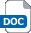 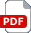 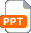 Projector/WhiteboardProjector/WhiteboardProjector/Whiteboard Fuel Poverty calculation presentationRelated activities (to build a full lesson)Related activities (to build a full lesson)Related activities (to build a full lesson)Starters (Options)VIDEO: Power HouseACTIVITY: Keeping Warm 1ACTIVITY: Fuel Poverty 1Main (Options)ACTIVITY: Keeping Warm 2ACTIVITY: Fuel Poverty 2ACTIVITY: Heating through the AgesStarters (Options)VIDEO: Power HouseACTIVITY: Keeping Warm 1ACTIVITY: Fuel Poverty 1Main (Options)ACTIVITY: Keeping Warm 2ACTIVITY: Fuel Poverty 2ACTIVITY: Heating through the AgesStarters (Options)VIDEO: Power HouseACTIVITY: Keeping Warm 1ACTIVITY: Fuel Poverty 1Main (Options)ACTIVITY: Keeping Warm 2ACTIVITY: Fuel Poverty 2ACTIVITY: Heating through the AgesStarters (Options)VIDEO: Power HouseACTIVITY: Keeping Warm 1ACTIVITY: Fuel Poverty 1Main (Options)ACTIVITY: Keeping Warm 2ACTIVITY: Fuel Poverty 2ACTIVITY: Heating through the AgesStarters (Options)VIDEO: Power HouseACTIVITY: Keeping Warm 1ACTIVITY: Fuel Poverty 1Main (Options)ACTIVITY: Keeping Warm 2ACTIVITY: Fuel Poverty 2ACTIVITY: Heating through the AgesMain (cont.)ACTIVITY: Burning Water 1 (Practical)ACTIVITY: Burning Water 2 (Research)PlenaryOpportunities within activity for presentations, peer/self assessmentReflection on Objectives and PLTS skills usedMain (cont.)ACTIVITY: Burning Water 1 (Practical)ACTIVITY: Burning Water 2 (Research)PlenaryOpportunities within activity for presentations, peer/self assessmentReflection on Objectives and PLTS skills usedThe Engineering Context    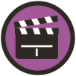 The story Power HouseHow it works? Baxi’s Ecogen BoilerWho makes it work? David WilletsCurriculum links and PLTSCurriculum links and PLTSEnglandScience KS3 23d, 23eDesign & Technology KS3 3dMathematicsKS3 1a, 1e, 1g, 2a, 2f, 2g, 3b, 4l, 9bNorthern IrelandTechnology & Design(Objective 1) Developing pupils as IndividualsRespond to a personal design challenge in relation to their own lifestyle(Objective 3) Developing pupils as Contributors to the Economy and the EnvironmentEconomic AwarenessLearning OutcomesShow deeper understanding by thinking critically and flexibly, solving problems and making informed decisions, using Mathematics and ICT where appropriateWork effectively with othersScotlandTechnologiesTCH 3-15aWalesGCSE D&TAQA D&T3.3.1Edexcel D&T1.13Eduqas D&T2.2 Core: 1, 2OCR D&T1.1GCSE MathematicsAQA MathematicsS2Edexcel MathematicsS2Eduqas MathematicsFS3, HS3OCR Mathematics12.02aGCSE StatisticsAQA Statistics3.3.3 C2Personal, learning & thinking skills (PLTS)Creative thinkerIndependent enquirerEffective participator